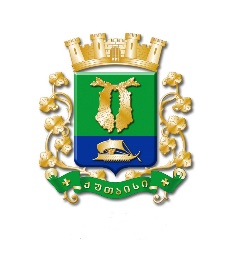 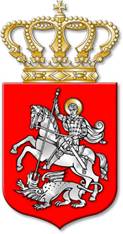 ს  ა  ქ  ა  რ  თ  ვ  ე  ლ  ოქალაქ  ქუთაისის  მუნიციპალიტეტის  საკრებულოგ  ა  ნ  კ  ა  რ  გ  უ  ლ  ე  ბ  ა     424ქალაქი  ქუთაისი		16		სექტემბერი		2021  წელი„ქალაქ ქუთაისის მუნიციპალიტეტის ქონების პრივატიზაციისა და სარგებლობაში გასაცემი ობიექტების გეგმის დამტკიცების შესახებ“ ქალაქ ქუთაისის მუნიციპალიტეტის საკრებულოს 2021 წლის 16 მარტის №360 განკარგულებაში ცვლილების შეტანის თაობაზესაქართველოს ორგანული კანონის „ადგილობრივი თვითმმართველობის კოდექსი“ 24-ე მუხლის პირველი პუნქტის „ე“ ქვეპუნქტის „ე.დ“ ქვეპუნქტის, საქართველოს კანონის „საქართველოს ზოგადი ადმინისტრაციული კოდექსი“ 63-ე მუხლისა და „მუნიციპალიტეტის ქონების პრივატიზების, სარგებლობისა და მართვის უფლებებით გადაცემის, საპრივატიზებო საფასურის, საწყისი საპრივატიზებო საფასურის, ქირის საფასურის, ქირის საწყისი საფასურის განსაზღვრისა და ანგარიშსწორების წესების დამტკიცების შესახებ“ საქართველოს მთავრობის 2014 წლის 8 დეკემბრის №669 დადგენილების 22-ე მუხლის მეორე პუნქტის შესაბამისად: მუხლი 1. შეტანილ იქნეს ცვლილება „ქალაქ ქუთაისის მუნიციპალიტეტის ქონების პრივატიზაციისა და სარგებლობაში გასაცემი ობიექტების გეგმის დამტკიცების შესახებ“ ქალაქ ქუთაისის მუნიციპალიტეტის საკრებულოს 2021 წლის 16 მარტის №360 განკარგულებაში, კერძოდ, პრივატიზაციისა და სარგებლობაში გასაცემი ობიექტების გეგმას დაემატოს №225-№231 პუნქტები თანდართული რედაქციით.(დანართი განკარგულებას თან ერთვის)მუხლი 2. კონტროლი განკარგულების შესრულებაზე განახორციელოს ქალაქ ქუთაისის მუნიციპალიტეტის საკრებულოს ეკონომიკის, ქონების მართვისა და საქალაქო მეურნეობის კომისიამ. მუხლი 3. განკარგულება შეიძლება გასაჩივრდეს, კანონით დადგენილი წესით, ქუთაისის საქალაქო სასამართლოში (ვ.კუპრაძის ქუჩა №11), მისი გაცნობიდან ერთი თვის ვადაში.მუხლი 4. განკარგულება ძალაში შევიდეს კანონით დადგენილი წესით.საკრებულოს  თავმჯდომარე			ირაკლი შენგელიაქალაქ ქუთაისის მუნიციპალიტეტისსაკრებულოს 2021 წლის 16 სექტემბრის№ 424 განკარგულების დანართიქალაქ ქუთაისის მუნიციპალიტეტის ქონების პრივატიზაციისა დასარგებლობაში გასაცემი ობიექტების გეგმასაკრებულოს  თავმჯდომარე			ირაკლი შენგელია№№№ქონების დასახელებამისამართიფართობი(კვ.მ.)სარეგისტრაციო ნომერისაწყისი საპრივატიზებო საფასური(ლარი)აუქციონით განკარგვის ფორმა (პირობით, ან უპირობოდ)სრული ღირებულების გადახდის სავარაუდო პერიოდი ან/და პერიოდულობა12345678225არასასოფლო – სამეურნეო დანიშნულების მიწის ნაკვეთიქალაქ ქუთაისი, ზ.გამსახურდიას გამზირი №2-361224.003.01.24.978145.0 (1 კვ.მ.-ზე)უპირობოდნასყიდობის ხელშეკრულების გაფორმებიდან 15 კალენდარული დღის ვადაში226არასასოფლო – სამეურნეო დანიშნულების მიწის ნაკვეთიქალაქ ქუთაისი, ზ.გამსახურდიას გამზირი №2-361057.003.01.24.979145.0 (1 კვ.მ.-ზე)უპირობოდნასყიდობის ხელშეკრულების გაფორმებიდან 15 კალენდარული დღის ვადაში227არასასოფლო – სამეურნეო დანიშნულების მიწის ნაკვეთიქალაქ ქუთაისი, ზ.გამსახურდიას გამზირი №2-361215.003.01.24.980145.0 (1 კვ.მ.-ზე)უპირობოდნასყიდობის ხელშეკრულების გაფორმებიდან 15 კალენდარული დღის ვადაში228არასასოფლო – სამეურნეო დანიშნულების მიწის ნაკვეთიქალაქ ქუთაისი, ზ.გამსახურდიას გამზირი №2-362929.003.01.24.981145.0 (1 კვ.მ.-ზე)უპირობოდნასყიდობის ხელშეკრულების გაფორმებიდან 15 კალენდარული დღის ვადაში229არასასოფლო – სამეურნეო დანიშნულების მიწის ნაკვეთიქალაქ ქუთაისი, ზ.გამსახურდიას გამზირი №2-361502.003.01.24.982145.0 (1 კვ.მ.-ზე)უპირობოდნასყიდობის ხელშეკრულების გაფორმებიდან 15 კალენდარული დღის ვადაში230არასასოფლო – სამეურნეო დანიშნულების მიწის ნაკვეთიქალაქი ქუთაისი, შარტავას ქუჩა №2-10-ის სამხრეთით37.003.01.24.987145.0 (1 კვ.მ .-ზე)უპირობოდნასყიდობის ხელშეკრულების გაფორმებიდან 15 კალენდარული დღის ვადაში231არასასოფლო – სამეურნეო დანიშნულების მიწის ნაკვეთიქალაქი ქუთაისი, ცოტნე დადიანის ქუჩა №10-ის ჩრდილოეთით49.003.01.23.82742.0 (1 კვ.მ.-ზე)უპირობოდნასყიდობის ხელშეკრულების გაფორმებიდან 15 კალენდარული დღის ვადაში